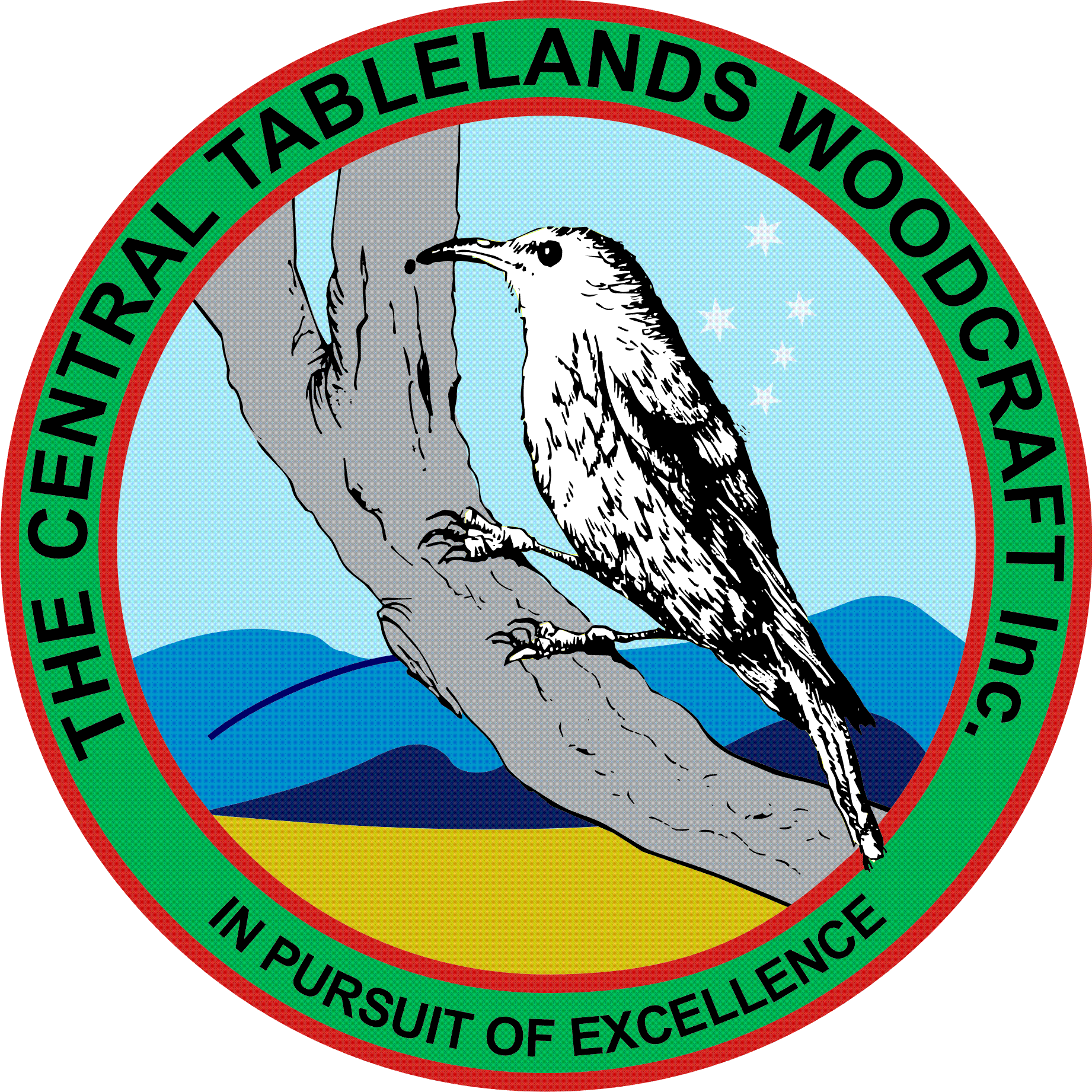 With the year winding down and subsequently activities in the workshop it is appropriate and necessary to wish every member a very merry Christmas and a safe and prosperous New Year.A number of people visited the Club on Wednesday and they enjoyed themselves so much they will return in the new year.The fluoro jacket system will commence in January with a committee member being identified as the "go to" person for the day. This process was decided at a general meeting some months ago however due to some people being on holidays it was put on hold.The Club has taken on a number of projects which includes but is not limited to - shelving for the Historical society museum, completion of the second street library box, ute back shelving. There was also some discussion around making more "knitting Nancies" for Operation Christmas Child. Doug requires assistance with the ute back shelving so please offer your assistance. Members were able to make a "Santa" Sleigh for Bunnings and attended their Christmas evening - Bunnings were very happy with the item - pictures of the finished article are available.In the new year we will be inviting organisations (Bunnings and our Bank's staff) to attend the workshop so that they can view what we do and how we create items for community groups. these groups have supported our activities and it is believed that is appropriate that we offer our hospitality to them.A data base has been created containing all the members information and whilst it is available for viewing by members it is password protected and can only be altered by Doug.The President Mike wishes to thank Bob and Helen Cassidy for their work on organising the Christmas party as well as the numerous members who came in early on the Friday and cleaned and set up for the function - what a great effort. A review of the party will occur so that we can improve for next yearAt the Christmas party four "Life" members were presented with badges along with a photo of the honour board - John McMahon received his prior to leaving for his holiday.This year the Club has welcomed 25 new members and they have been encouraged to seek assistance from the more experienced members. It is a sign of how highly regarded the Club is which is due in no small part to our exposure at public events and through our community engagement in general.This having been said our reputation is something to be very proud of and we seek to continually strive for the highest quality of products we produce and the way we continue to work with the community.Again from President Mike - "on behalf of the Committee I wish all a very happy and safe Christmas and look forward to operations continuing as usual